ФЕДЕРАЛЬНОЕ ГОСУДАРСТВЕННОЕ ОБРАЗОВАТЕЛЬНОЕ УЧРЕЖДЕНИЕ ВЫСШЕГО ОБРАЗОВАНИЯ «ФИНАНСОВЫЙ УНИВЕРСИТЕТ ПРИ ПРАВИТЕЛЬСТВЕ РОССИЙСКОЙ ФЕДЕРАЦИИ»Кафедра «Государственное и муниципальное управление»СТУДЕНЧЕСКИЙ НАУЧНЫЙ КРУЖОК«ТЕРРИТОРИЯ РЕГИОНАЛЬНОГО РАЗВИТИЯ»ПРОТОКОЛЫ ЗАСЕДАНИЙНАУЧНЫЙ РУКОВОДИТЕЛЬ: д.э.н., профессор РождественскаяИрина Андреевна, к.э.н., доцент Барменкова Наталья АлексеевнаПРЕДСЕДАТЕЛЬ: Суворова Мария Александровна, ГМУ20-1СЕКРЕТАРЬ: Брень Арина Юрьевна, ГМУ20-4МОСКВА 2022Протокол № 6от «31» марта 2022 г., 19:00заседания научного кружка«Территория регионального развития»Председатель: Суворова Мария АлександровнаСекретарь: Брень Арина ЮрьевнаПрисутствовали: 10 человекРождественская Ирина Андреевна, д.э.н., профессорБарменкова Наталья Алексеевна, к.э.н., доцентБрень Арина Юрьевна, ВШУ, ГМУ20-4Суворова Мария Александровна, ВШУ, ГМУ20-1Чекулаева Ангелина Владимировна, ВШУ, ГМУ20-3Стариков Кирилл Андреевич, ВШУ, ГМУ19-5Ватутин Алексей Андреевич, ВШУ, ГМУ 19-5Андрианов Вадим Александрович, ВШУ, ГМУ20-3Амирджанян Инга Геннадиевна, ВШУ, ГМУ20-1Серебренников Илья Юрьевич, ВШУ, ГМУ20-3Повестка дня:1. Об итогах проведения V Всероссийской научно-практической конференции «Регионы, вперед!» и работе студенческой секции «Вопросы региональной политики глазами молодого исследователя» 24 марта 2022 года. 2.  О проведении кафедрой «Государственное и муниципальное управление» «Study-tour 2022 – опыт регионального управления в Российской Федерации Архангельская область – жемчужина Севера России» (май 2022 года) и участии членов студенческого научного кружка в поездке.3. Об участии членов кружка в VII Международной научно-практической конференции «Роль местного самоуправления в развитии государства на современном этапе» (апрель 2022 года).4. Разное.По первому вопросу:СЛУШАЛИ: д.э.н. профессора Рождественскую И. А об итогах проведения V Всероссийской научно-практической конференции «Регионы, вперед!» и работе студенческой секции «Вопросы региональной политики глазами молодого исследователя» 24 марта 2022 года. Руководитель кружка высоко оценила результаты участия членов научного кружка в конференции, отметила доклады, занявшие призовые места.Своими впечатлениями о прошедшей конференции поделились к.э.н. доцент Барменкова Н. А., Суворова Мария и Серебренников Илья. В ознакомительных целях члены кружка Андрианов Вадим и Серебрянников Илья представили членам научного кружка свою работу, подготовленную на конференцию, по теме инвестиции в Республику Крым.ПОСТАНОВИЛИ:Принять к сведения полученную информацию.По второму вопросу:СЛУШАЛИ: д.э.н. профессора Рождественскую И. А. о проведении кафедрой «Государственное и муниципальное управление» «Study-tour 2022 – опыт регионального управления в Российской Федерации Архангельская область – жемчужина Севера России» (май 2022 года) и участии членов студенческого научного кружка в поездке. Руководитель кружка также предложила Старикову Кириллу и Брень Арине подготовить отчет по результатам поездки для презентации на заседании кружка в мае.ПОСТАНОВИЛИ: Принять к сведению полученную информацию.По третьему вопросу:СЛУШАЛИ:д.э.н. профессора Рождественскую И. А. об участии членов кружка в VII Международной научно-практической конференции «Роль местного самоуправления в развитии государства на современном этапе». Были озвучены сроки проведения конференции (апрель 2022 года), а также руководители кружка дали рекомендации по темам статей. Члены кружка, в частности Стариков Кирилл, высказали желание и готовность принять участие в предстоящей конференции.ПОСТАНОВИЛИ:Принять к сведению полученную информацию.По четвертому вопросу:СЛУШАЛИ:д.э.н. профессора Рождественскую Н. А. о приглашении представителей Практико-ориентированного клуба «Самоуправление вне границ» Чекулаевой Ангелины и Судоргина Арсения на следующее заседание кружка с целью рассказа о поезде клуба в Карачаево-Черкесскую Республику.ПОСТАНОВИЛИ:Пригласить Чекулаеву Ангелину и Судоргина Арсения на следующее заседание кружка и заслушать их доклад. Научный руководитель:									д.э.н. профессор Рождественская И. А.				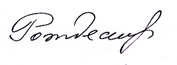 к.э.н. доцент Барменкова Н. А. 					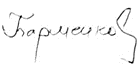 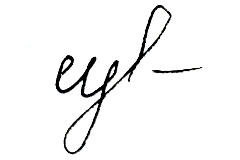 Председатель: Суворова М. А.Секретарь: 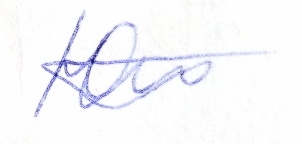 Брень А. Ю. 								